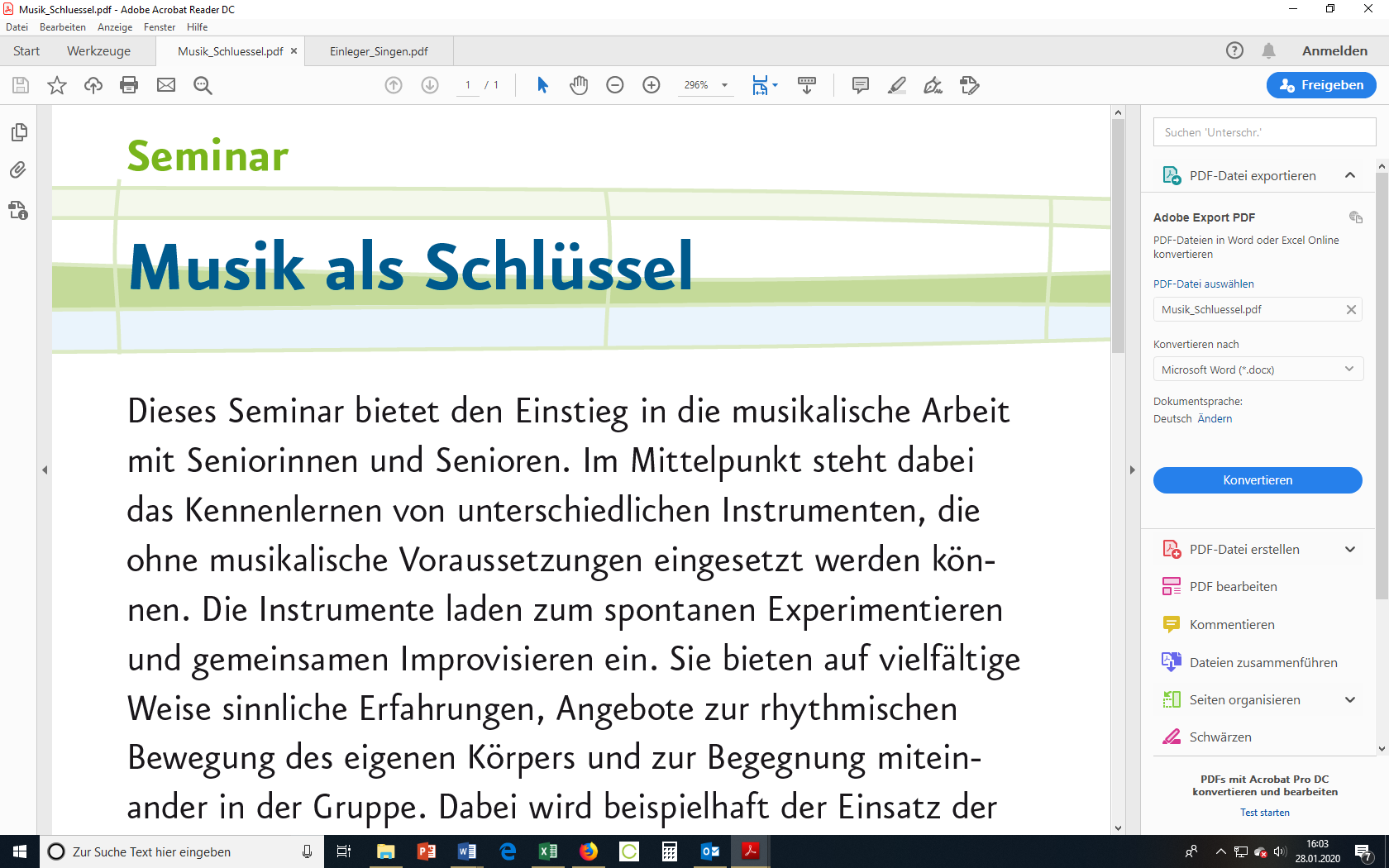 EinstiegsseminarDieses Seminar bietet den Einstieg in die musikalische Arbeit mit Seniorinnen und Senioren. Im Mittelpunkt steht dabei das Kennenlernen von unterschiedlichen Instrumenten, die ohne musikalische Voraussetzungen eingesetzt werden können. Die Instrumente laden zum spontanen Experimentieren und gemeinsamen Improvisieren ein. Sie bieten auf vielfältige Weise sinnliche Erfahrungen, Angebote zur rhythmischen Bewegung des Körpers und zur Begegnung miteinander in der Gruppe. Dabei wird beispielhaft der Einsatz der Instrumente demonstriert sowie unterschiedliche Gruppensituationen besprochen.Referentin
Kerstin Kronenberger-Schäfer, Musikgeragogin
Termin
Freitag, 24.06.2022 und Freitag, 08.07.2022
Eine Teilnahmebestätigung wird nur für den Besuch von beiden Tagen erteilt.
Uhrzeit
9.00 - 17.00 Uhr mit einer Mittagspause 
Veranstaltungsort
Die Jugendherberge in BingenHerterstr. 5155411 Bingen

Teilnahmebetrag
160,00€ inkl. Mittagessen und Getränke
Mindestteilnehmerzahl
Die Mindestteilnehmerzahl beträgt 15 Personen.
Anmeldung
Bitte nutzen Sie die Online-Anmeldemöglichkeit auf unserer Website: www.lzg-akademie-rlp.de.